Vadovaudamasi Lietuvos Respublikos vietos savivaldos įstatymo 16 straipsnio 4 dalimi, 18 straipsnio 1 dalimi, Pagėgių savivaldybės taryba n u s p r e n d ž i a:Pakeisti Pagėgių savivaldybės tarybos 2016 m. rugpjūčio 25 d. sprendimo Nr. T-156 „Dėl pritarimo projekto „Buvusio Kristijono Donelaičio gimnazijos pastato Vilniaus g. 46, Pagėgiai, aktų salės ir vidaus laiptų paveldosaugos vertingųjų savybių sutvarkymas“ paraiškos rengimui, veiklų vykdymui ir lėšų skyrimui“ 2 punktą ir jį išdėstyti taip: „2. Numatyti savivaldybės biudžete ne mažiau kaip 15 procentų lėšų nuo projekto tinkamų finansuoti išlaidų vertės ir padengti projektui įgyvendinti būtinas netinkamas išlaidas ir tinkamas išlaidas, kurių nepadengia projekto finansavimas“.Sprendimą paskelbti Pagėgių savivaldybės interneto svetainėje  www.pagegiai.lt.Šis sprendimas gali būti skundžiamas Lietuvos Respublikos administracinių bylų teisenos įstatymo nustatyta tvarka.Meras 										        Virginijus Komskis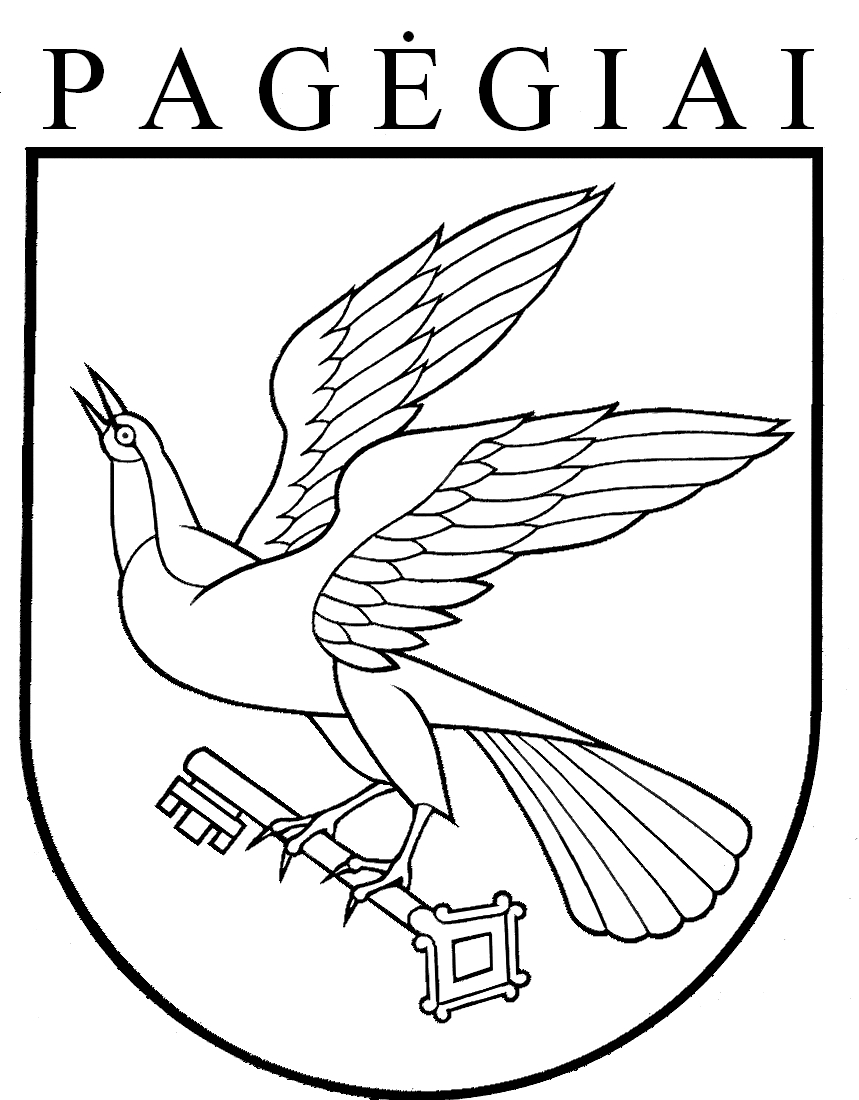 Pagėgių savivaldybės tarybasprendimasDĖL PAGĖGIŲ SAVIVALDYBĖS TARYBOS 2016 m. rugpjūčio 25 d. sprendimo nr. t-156 „dėl pritarimo projekto „Buvusio Kristijono Donelaičio gimnazijos pastato Vilniaus g. 46, Pagėgiai, aktų salės ir vidaus laiptų paveldosaugos vertingųjų savybių sutvarkymas“ paraiškos rengimui, veiklų vykdymui ir lėšų skyrimui“ pakeitimo2017 m. birželio 29 d. Nr. T-99Pagėgiai